Community Rebuilders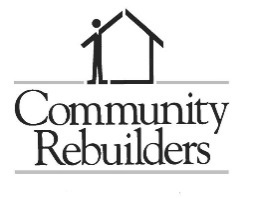 An Equal Opportunity EmployerHealth Care Navigator Job DescriptionFull Time Non-ExemptSummaryThe Health Care Navigator, under the supervision of the Program Manager, is responsible for providing Strength Based services that include connecting Veterans to VA health care benefits or community health care services where Veterans are not eligible for VA care. This role works with Veterans to provide case management and care coordination, health education, interdisciplinary collaboration, coordination, consultation, and administrative duties. The Health Care Navigator works closely with the Veteran’s primary care provider and members of the Veteran’s assigned interdisciplinary treatment team. The Health Care Navigator has regular interactions with their Program Manager to ensure effective service delivery complying with contract and agency requirements. This role promotes the agency’s mission and philosophy through upholding established guidelines, policies and procedures. Essential FunctionsAct as a liaison between the agency and the VA or community medical clinicsProvide timely, appropriate, and Veteran centered careWorks collaboratively with the Veteran to identify and address system challenges for enhanced care coordinationConducts non clinical, strengths based assessments in partnership with the VeteranWorks closely with Veterans to develop personal health-related goalsIdentifies appropriate and credible resources and support tailored to the needs and desires of the VeteranConducts community service, outreach, and referralsRegularly reviews strengths based plans and goals with the VeteranEvaluates the effectiveness of resources and the referrals provided and makes appropriate modifications to ensure the provision of high-quality care and interventionsProactively supports the Veteran to optimize treatment interventions and outcomesDirects activities to maximize the effectiveness, efficiency, and continuity of care for VeteransIdentifies and develop natural supports, linking to voluntary supportive services which include, but are not limited to, housing, financial benefits, and transportationIdentify Veteran’s strengths and engage in problem-solving to identify creative strategies to enhance access to careProvide education on available options for managing health and wellnessAssist in developing policy, procedures, and practice guidelines related to the specialty program using knowledge gained from research or best practicesDevelop relationships with community leaders, VA staff, and other referral networksAdheres to ethical principles about confidentiality, informed consent, compliance with relevant laws, and agency policies Maintain participant case files confidentially and in compliance with contract and agency requirementsCollect and report program data; input data into Homeless Management Information System (HMIS) and the G.R.A.C.E. Network Facilitate supportive service activities for participants that promote achievement of goals and objectives, utilizing the strength-based housing planProvide advocacy for participants; support, problem resolution, and identify resourcesOffer support and solutions for grievances brought by participants; Partner with Project Lead and/or Program ManagerUtilize Program Manager as a resource when working with challenging situationsResponsible for quality of services provided Participate in staff meetings and trainingsFacilitate group events, trainings and consulting Remain up-to-date on grant guidelines, renewals and standards to ensure timely implementation of changesParticipate in on-call rotation as neededOther duties as assignedCompetenciesOrganizational SkillsCommunicationStaff/Client FocusDiscretionDetail OrientedProviding Motivational SupportFoster TeamworkKnowledge of and competency in health care case managementRequired Qualifications & ExperienceBachelor’s degree in related field or 3 years of related experience in health care or social services area of practiceAbility to interact with people of a diverse backgroundAbility to work independently and as part of a teamStrong communication skills both written and verbalStrong organizational skills and attention to detailProficient in Microsoft Suite applicationsValid Driver’s License Preferred Qualifications & ExperienceMaster’s degree in social work or equivalent education and experience is preferredKnowledge of Housing First strategies and philosophyExperience working with HUD programs or grantsExperience in non-profit organizationVeterans encouraged to apply Work EnvironmentThe Health Care Navigator primarily works in a professional office environment. This role routinely uses standard office equipment such as computers, phones, copy machine, file cabinets and printers. May be required to travel to community events, housing inspections, off-site trainings or other events as assigned.While performing the duties of this job the employee is regularly required to talk, hear, sit, stand, walk, use hands & fingers, reach and lift up to 25lbs unassisted. 
